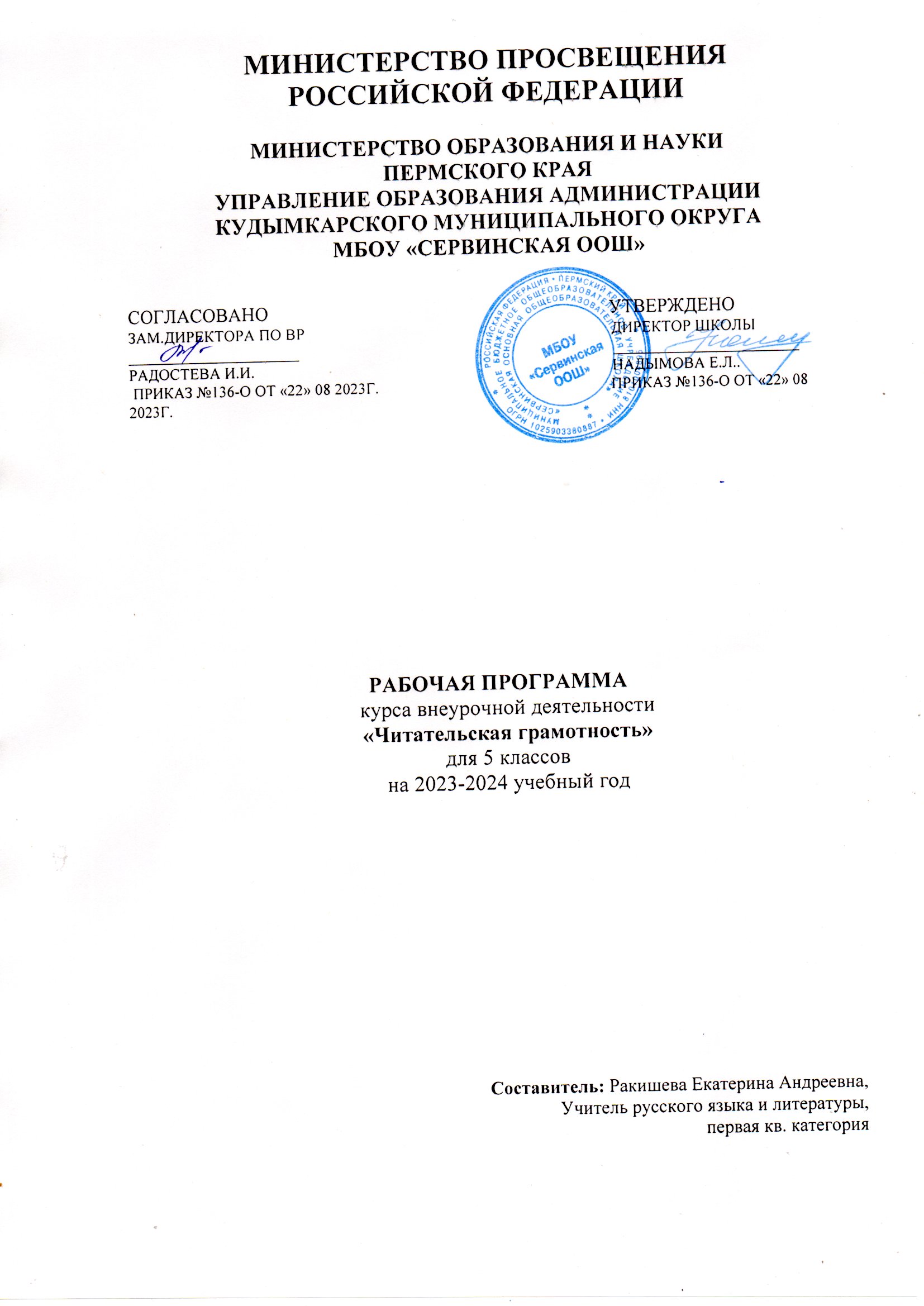 МИНИСТЕРСТВО ПРОСВЕЩЕНИЯРОССИЙСКОЙ ФЕДЕРАЦИИминистерство ОБРАЗОВАНИЯ И НАУКИ пЕРМСКОГО КРАЯ Управление образования администрации Кудымкарского муниципального округа МБОУ «Сервинская ООШ»Согласовано                                                                         Утверждено                                                                                      зам.директора по ВР                                                                               директор школы ______________________                                                                                 ________________________                                                                                       Радостева И.И.                                                                                            Надымова Е.Л..                    приказ №136-О от «22» 08 2023г.                                                            приказ №136-О от «22» 08 2023г.РАБОЧАЯ ПРОГРАММАкурса внеурочной деятельности«Читательская грамотность»для 5 классовна 2023-2024 учебный годСоставитель: Ракишева Екатерина Андреевна, Учитель русского языка и литературы, первая кв. категория ПОЯСНИТЕЛЬНАЯ ЗАПИСКА Рабочая программа по курсу внеурочной деятельности «Основы  читательской грамотности» для учащихся 5  классов составлена с опорой на:- Федеральный закон от 29.12.2012 №273-ФЗ «Об образовании в Российской Федерации»;- СанПиН 2.4.2. 2821 – 10 «Санитарно-эпидемиологические требования к условиям и организации обучения в общеобразовательных учреждениях» (утверждены постановлением Главного государственного санитарного врача Российской Федерации от 29 декабря 2010 г. № 189);- Федеральный государственный образовательный стандарт основного общего образования (приказ Минобрнауки России от 17.12.2010 № 1897 "Об утверждении федерального государственного образовательного стандарта основного общего образования"); - Информационное письмо МОиН РФ №03-296 от 12 мая 2011г. «Об организации внеурочной деятельности при введении федерального государственного образовательного стандарта общего образования»; - Приказ МОиН РФ от 31 декабря 2015 года №1577«О внесении изменений в ФГОС ООО»;- Письмо Министерства образования и науки РФ «Об организации внеурочной деятельности при введении федерального государственного образовательного стандарта общего образования» от 12 мая 2011 г. № 03-2960; На усвоение данного курса в 5 классе  отводится 17 ч ( 0,5  часа  в неделю)Цель программы:  Создать условия, актуализирующие потребность в свободном, осмысленном, развивающем чтении с учетом изменившихся реалий существования текста как социокультурного и образовательного феномена. Задачи:  Способствовать мотивации школьников к чтению через формирование интереса к книге, работе с текстом; Инициировать расширение поля читательских ориентаций школьников за счет обогащения интеллектуального, духовного и социального потенциала чтения;  Содействовать формированию читательских компетенций, включая такие умения как: поиск информации и понимание прочитанного; преобразование и интерпретация информации; оценка информации; Поддерживать читательскую активность школьников через включение в различные формы социального и учебно-исследовательского проектирования с использованием потенциала текстов разной природы; Осуществлять педагогическое сопровождение читателя-школьника с помощью своевременной диагностики и коррекции возникающих проблем;  Создать предпосылки (образовательную среду, событийный контекст) для формирования полноценного читательского сообщества школьников, учителей, родителей и социальных партнеров, готовых к принятию чтения как личностно-значимой ценности.     Словосочетание «читательская грамотность» появилось в контексте международного тестирования в 1991 г. В исследовании PISA «читательская грамотность — способность человека понимать и использовать письменные тексты, размышлять о них и заниматься чтением для того, чтобы достигать своих целей, расширять свои знания и возможности, участвовать в социальной жизни».     В соответствии с требованиями к содержанию и планируемым результатам освоения учащимися основной образовательной программы общего образования в качестве результата рассматривается формирование у обучающихся универсальных учебных действий. Особое место среди них занимает чтение и работа с информацией. В Федеральном государственном образовательном стандарте второго поколения в качестве приоритетной цели называется «…формирование читательской компетентности школьника, осознание себя как грамотного читателя, способного к использованию читательской деятельности как средства самообразования».  У развитого читателя должны быть сформированы две группы умений: умения, целиком основанные на тексте:– извлекать из текста информацию и строить на ее основании простейшие суждения; – найти в тексте информацию, представленную в явном виде; – основываясь на тексте, делать простые выводы; умения, основанные на собственных размышлениях о прочитанном: – интегрировать, интерпретировать и оценивать информацию текста в контексте собственных знаний читателя»;– устанавливать связи, которые не высказаны автором напрямую;  – интерпретировать их, соотнося с общей идеей текста;  – реконструировать авторский замысел, опираясь не только на содержащуюся в тексте информацию, но и на формальные элементы текста (жанр, структуру, язык).    Общая характеристика курса.    Программа по формированию навыков смыслового чтения ориентирована на развитие  навыков работы с текстом, воспитание и развитие учащихся с учетом их индивидуальных (возрастных, физиологических, психологических, интеллектуальных и других) особенностей, образовательных потребностей и возможностей, личностных склонностей. Это достигается путем создания благоприятных условий для умственного, нравственного, эмоционального и физического развития каждого школьника. Педагогическая система базируется на раннем выявлении склонностей, интересов, природных задатков детей, которая в дальнейшем позволит развитие универсальных компетентностей обучающихся.Содержание курса. Тема 1. Умеем ли мы читать? (Виды чтения)Мониторинг качества чтения, анкетирование учащихся и выявление трудностей, с которыми связан процесс чтения. Анализ затруднений и совместное прогнозирование, как чтение текста сделать более результативным.Определение цели занятий на основе выявленных затруднений и прогнозирования;обсуждение возможных результатов и формы предъявления результата(создание портфолио-отчёта или портфолио достижений). Знакомство с технологией сбора и анализа информации о результатах работы для портфолио. Оформление первой страницы портфолио (результат работы с текстом и анкетирования).Тема 2. Как выбрать книгу?(Виды чтения: просмотровое, ознакомительное)Умение использовать чтение для поиска и извлечения нужной информации, принятия решения о выборе книги на основе просмотра книги, выборочного знакомства с информацией, прогнозирования. Умение пробегать текст глазами, определять его основные элементы, сопоставлять формы выражения информации в запросе и в самом тексте, устанавливать, являются ли они тождественными или синонимическими, находить необходимую единицу информации в тексте.Практикум: определение вида чтения для выбора книги, первичного знакомства с книгой, статьёй учебника и т.п. Практическое освоение способов/приёмов просмотрового чтения (незнакомого учебника, учебного пособия, художественного произведения) с целью обнаружить нужную информацию.Вопросы и задания(зависят от выбранного материала и предполагают обязательный вывод, например, о чём «рассказала» фамилия автора? Что узнали из аннотации?): •	прочитайте, кто автор книги, где и когда она издана;•	прочитайте аннотацию;•	обратите внимание на условные обозначения;•	выделите заголовки и рубрики; •	представьте заголовки (рубрики) в виде вопроса;•	просмотрите первую и последнюю страницы.•	Ответьте себе на вопросы: Нужно ли читать эту книгу? Для чего вы читаете (будете читать) именно эту книгу?Тема 3. С чего начинается текст? (Роль заглавия)Роль заглавия в текстах и его связь с темой и главной мыслью. Умение предвосхищать содержание текста по заголовку и с опорой на имеющийся читательский и жизненный опыт. Предтекстовые вопросы и задания в формировании умений.Практикум: прогнозирование содержания текста по заглавию, составление плана текста, сопоставление прогноза с содержанием текста (для прогнозирования может быть предложен параграф или текст из учебника по какому-либо предмету).Тема 4. Зачем нужен эпиграф? (Роль заглавия и эпиграфа)Умение понимать смысл и назначение текста, задачу автора, понимать роль заглавия и эпиграфа, подбирать заглавие, соответствующее содержанию и общему смыслу текста, прогнозировать содержание читаемого (изучаемого) текста по заглавию и эпиграфу.Оформление эпиграфа на письме. Предтекстовыевопросы и задания в формировании умений.Тема 5. Внимание к словуСлово и его лексическое значение. Понимание слова как речевой единицы, несущей смысловую нагрузку. Умение видеть и оценивать состав русских слов и значения, вносимые приставками и суффиксами; состав слов, пришедших из других языков, по интернациональным морфемам. Роль выразительных возможностей слов в контекстном употреблении. Индивидуальные консультации: лексический анализ выбранных для конкурса чтецов произведений с целью поиска всех непонятных слов и выражений и выяснения их значения. Индивидуальная помощь в подготовке выразительного чтения.Тема 6. Учимся читать учебный текст (Элементы учебного текста)Практическое освоение терминов учебного/учебно-познавательного текстов. Понятие как логически оформленная общая мысль о предмете, обозначенная с помощью слов или словосочетаний; частные и общие понятия, часть и целое; классификация понятий. Признаки как свойства предметов; существенные и несущественные признаки. Термин, определение термина через общее (род) понятие ичастное (вид), указывающее на наиболее существенный признак.Тема 7. Главное и неглавное в тексте (Виды информации в учебном тексте)Виды информации в учебном тексте: главная и второстепенная/вспомогательная, фактическая и иллюстративная, тезисная и доказательная, описания, примеры и др.Умение осуществлять поиск и находить требуемую (нужную) информацию, применяя технологии поискового (сканирующего) чтения.Тема 8. Учимся читать учебный текст (Маркировка информации)Умение ориентироваться в тексте: поиск информации и понимание прочитанного. Маркировка информации. Обсуждение системы условных графических символов для выделения информации (подчёркивание/выделение маркером слов, терминов; [правила/определения]; <вспомогательная информация>; «!» – особо важная информация; может использоваться системная разметка ТРКМЧП: «v» – уже знал, «+» – новое, «-» – думал иначе, «?» – не понял, есть вопросы).Тема 9. Как читать несплошной текст?(Поиск и обработка информации в несплошных текстах)Умение читать несплошной текст и воспринимать содержание, извлекать информацию, интерпретировать её. Несплошные тексты (тексты, в которых информация предъявляется невербальным или не только вербальным способом) и их виды: графики, диаграммы, схемы (кластеры), таблицы, географические карты и карты местности; планы (помещения, местности, сооружения); входные билеты, расписание движения транспорта, карты сайтов, рекламные постеры, меню, обложки журналов и др.. Значимость умения работать с несплошной текстовой информацией на уроках и в жизни. Тема 10. Шифровка и дешифровка текста (Поиск и нахождение информации в несплошных текстах) Умение читать несплошной текст и воспринимать содержание, извлекать информацию, интерпретировать её.Тема 11. Как построен текст? (Строение текстов разных типов речи)Умение использовать знания о типологическом строении текста при чтении и выявлении, понимании информации. Типы речи (повествование, описание, рассуждение, оценка действительности) и их сочетание в текстах. Приём фотографирования при определении типа речи. Связь с композицией текста (деление текста на абзацы/микротемы). Способы связи между предложениями (частями) в тексте: цепная, параллельная, комбинации способов. Логика развёртывания информации: данное и новое в текстах с разными способами связи. Средства связи. Примерный вариант таблицы:Тема 12. «Сцепления» в тексте (Смысловые связи в тексте)Установление логических связей в тексте как важнейшее умение, формирующее понимание того, о чём говорится в тексте, что говорится и как говорится. Обучающий эффект игровых заданий на развитие интеллектуальных умений выявлять и определять причинно-следственные связи, устанавливать аналогии и сравнения и т.п.  Тема 13. Погружение в текст (Логико-смысловой анализ текста художественного или публицистического стиля речи) Умение определять главную мысль текста и понимать, как автор логически выстраивает текст, подчиняя замыслу композицию, выбирая языковые средства. Практикум на основе комплексного анализа текста. Обсуждение итогов работы и фиксирование результатов деятельности в портфолио (результат выполнения работы в раздаточном комплекте). Тема 14. Диалог с текстом (Вопросы к тексту. Толстые и тонкие вопросы. Выделение главной мысли. )Умение задавать вопросы как мыслительная операция, которая делает процесс чтения активным, рефлексивным, помогает понять логику движения и развития мысли в тексте. Разминка (в парах) «Сочиняем истории по вопросам»: придумывание историй (сказок) по вопросам, которые задаются поочерёдно друг другу и на которые так же в порядке очерёдности отвечают оба участника. Умение задавать вопросы, требующие простого, односложного ответа («тонкие» вопросы), и вопросы, требующие подробного, развёрнутого ответа («толстые» вопросы). Умение задавать вопросы к тексту и понимать логику развития мысли автора, выделять в тексте главную мысль. Умение выявлять скрытые вопросы в тексте и искать ответы на них в тексте или обдумывать свои ответы.Тема 15. Учимся читать «между строк» (Скрытая информация в тексте)Умение осмыслять информацию, осуществляя мыслительные операции анализа и выделения главной и второстепенной, явной и скрытойинформации; развитие воображения, умения прогнозировать. Выявление смыслов из всех слов, словосочетаний, предложений, а также из их монтажа в тексте. Обучающий тренинг «Словам тесно, а мыслям — просторно»: анализ текста и выявление скрытой информации в тексте. Тема 16. Когда текст прочитан (Обработка и предъявление информации: план текста и пересказ. Оценка информации)Создание вторичного текста на базе другого (исходного текста): пересказ (изложение) как средство формирования коммуникативных умений. Использование умения анализировать композицию текста и отражать её в плане. Изложения с элементами описания, с элементами рассуждения(по характеру текстового материала); полное, подробное, близкое к тексту, сжатое, выборочное, с элементами сочинения(по способу передачи содержанияУмение соотносить прочитанную информацию со своим жизненным и знаниевым опытом, выявлять, насколько она полезна, интересна, практически значима, является важнейшим рефлексивным умением, формирующим по-настоящему активное, деятельное, целевое чтение. Во время рефлексивной работы с текстом используются послетекстовые вопросы и задания:Тема 17. Чему я научился (Подведение итогов)Заключительное занятие является подведением итогов, включает самооценку учащихся и оценивание их деятельности учителем. Планируемые результаты освоения программыЛичностные результаты:учащиеся научатся- осознанно читать тексты, выбирая стратегии чтения и работы с текстом, для достижения положительного результата учебной деятельности, удовлетворения личностных познавательных интересов, развития и обогащения эмоциональной сферы личности; - использовать полученный опыт восприятия и понимания информации для формирования собственной позиции, оценочного мнения на основе прочитанных текстов.Метапредметныерезультаты:учащиеся овладеют- элементарными навыками работы с книгой;- умениями ставить перед собой цель чтения и выбирать соответствующий цели вид чтения (поисковый/просмотровый, ознакомительный, изучающий/аналитический);- элементарными навыками чтения текстов разных стилей и типов речи (в первую очередь научно-учебных, научно-познавательных).Применяя стратегии чтения в работе с текстом, учащиеся смогут осуществлять деятельность, направленную на поиск информации и понимание прочитанного, на основе умений:- определять главную тему, общую цель или назначение текста; 	предвосхищать содержание текста по заголовку с опорой на имеющийся читательский и жизненный опыт;- находить основные текстовые и внетекстовые компоненты (в несплошных текстах); - находить в тексте требуемую информацию (явную): главную и второстепенную, фактическую и иллюстративную, тезисную и доказательную и т.п.;- выделять термины, обозначающие основные понятия текста.Применяя стратегии чтения в работе с текстом, учащиеся смогут осуществлять деятельность, направленную на понимание и интерпретацию информации, на основе умений:- понимать смысл и назначение текста, задачу/позицию автора в разных видах текстов; - выбирать из текста или придумывать заголовок, соответствующий содержанию и общему смыслу текста;- формулировать тезис, выражающий общий смысл текста, передавать в устной и письменной форме главное в содержании текста;- объяснять порядок частей, содержащихся в тексте;- сопоставлять и объяснять основные текстовые и внетекстовые компоненты (в несплошных текстах); - интерпретировать содержание: сравнивать и противопоставлять заключённую в тексте информацию разного характера, определять причинно-следственные и логические связи, делать выводы из сформулированных посылок о намерении автора / главной мысли текста;- задавать вопросы по содержанию текста и отвечать на них;- прогнозировать содержание текста;- находить скрытую информацию в тексте;- использовать словари с целью уточнения непонятного значения слова. Применяя стратегии чтения в работе с текстом, учащиеся смогут осуществлять деятельность, направленную на понимание и преобразование информации, на основе умений:- составлять план к тексту и структурировать текст, используя план;- делать пометки, выписки, цитировать фрагменты текста в соответствии с коммуникативным замыслом;- приводить аргументы/примеры к тезису, содержащемуся в тексте;- преобразовывать (перекодировать) текст, используя новые формы представления информации (опорные схемы, таблицы, рисунки и т.п.).Применяя стратегии чтения в работе с текстом, учащиеся смогут осуществить деятельность, направленную на оценку информации и рефлексию, на основе умений:- откликаться на содержание текста: связывать информацию, обнаруженную в тексте, со своими представлениями о мире; - оценивать утверждения, находить доводы в защиту своей точки зрения в тексте;- использовать полученную из разного вида текстов информацию для установления несложных причинно-следственных связей и зависимостей, объяснения, обоснования утверждений / тезисов;- оценивать не только содержание текста, но и его форму.Предметные результаты:Учащиесяполучат возможность- использовать базовые умения и навыки смыслового чтения и работы с текстом на уроках разных предметных дисциплин при совершении интеллектуальных (познавательных) действий, для решения учебно-познавательных и учебно-практических задач, в ситуациях моделирования и проектирования;- обогатить, углубить знания, расширить общий культурный кругозор на основе работы с информацией (текстами) в разных предметных областях.Календарно-тематическое планирование.   Учебно-методическое и материально-техническое обеспечение1. Читательская грамотность школьника (5-9 кл.). Дидактическое сопровождение. Книга для учителя / О.М. Александрова, М.А. Аристова, И.Н. Добротина, Ю.Н. Гостева, И.П.Васильевых, Ж.И. Стрижекурова, И.В. Ускова. – М.: ФГБНУ «Институт стратегии развития образования Российской академии образования», 2018.2. Ковалева Г.С., Красновский Э.А. Новый взгляд на грамотность.// Русский язык издательский дом “Первое сентября” 3. Логвина И.А., Мальцева-Замковая Н.В.   От текста к тексту. Методические подсказки для учителей и родителей.-- Тлн.: Арго, 2017 4. Криволапова Н.А. Внеурочная деятельность. Сборник заданий для развития познавательных способностей учащихся. 5-8 классы.— М.: Просвещение, 2013.5. Поварнин C. B. Как читать книги. http://www.reader.boom.ru/povarnin/read.htm  6. . Единая коллекция цифровых образовательных ресурсов [Электронный ресурс] – Режим доступа: http://school-collection.edu.ru/  7. Справочно-информационный интернет-портал «Русский язык»: [Электронный ресурс] – Режим доступа: http://www.gramota.ru  8. Интерактивные ЦОР http://fcior.edu.ru ;http://school-collection.edu.ru№ п/пНаименование разделов, блоков, темВсего часовДата проведения занятияДата проведения занятияХарактеристика деятельности учащихся№ п/пНаименование разделов, блоков, темВсего часовПо плануфактическаяХарактеристика деятельности учащихсяУмеем ли мы читать? (Виды чтения)1Знакомство с технологией сбора и анализа информации о результатах работы для портфолиоКак выбрать книгу? (Виды чтения: просмотровое, ознакомительное) 1Извлечение нужной информации из текста; составление памятки,работа в группахС чего начинается текст? (Роль заглавия)1Прогнозирование содержания текста по заглавию, составление плана текста, сопоставление прогноза с содержанием текстаЗачем нужен эпиграф? (Роль заглавия и эпиграфа)1Выявление понимания роли эпиграфа в книге, тексте.Внимание к слову.1Лексический анализ выбранных для конкурса чтецов произведений с целью поиска всех непонятных слов и выражений и выяснения их значенияУчимся читать учебный текст (Элементы учебного текста)1Решениезадач, выявляющих и формирующих практические умения совершать интеллектуальные действия:Главное и неглавное в тексте (Виды информации в учебном тексте)  1Находить требуемую (нужную) информацию, применяя технологии поискового (сканирующего) чтенияУчимся читать учебный текст (Маркировка информации)1Поиск информации и понимание прочитанногоКак читать несплошной текст?(Поиск и обработка информации в несплошных текстах)1Поиск и обработка информации в несплошных текстах. Шифровка и дешифровка текста (Поиск и нахождение информации в несплошных текстах)1Поиск и нахождение информации в несплошных текстахКак построен текст? (Строение текстов разных типов речи)1Составление таблицы/опорной схемы/опорного конспекта по теории типов речи«Сцепления» в тексте (Смысловые связи в тексте)1Развитие интеллектуальных умений выявлять и определять причинно-следственные связи, устанавливать аналогии и сравненияПогружение в текст (Логико-смысловой анализ текста художественного или публицистического стиля речи)1Логико-смысловой анализ текста художественного или публицистического стиля речиДиалог с текстом (Вопросы к тексту. Толстые и тонкие вопросы. Выделение главной мысли. )1Составление вопросов  к  тексту. Составление вопросов в группах, взаимообмен вопросами между группами и ответы на те из них, которые не были учтены группойУчимся читать «между строк» (Скрытая информация в тексте)1Осмысление информации, осуществляя мыслительные операции анализа и выделения главной и второстепенной, явной и скрытойинформацииКогда текст прочитан (Обработка и предъявление информации: план текста и пересказ. Оценка информации)1Обработка и предъявление информации: план текста и пересказ).Создание вторичного текста на базе другого (исходного текста): пересказ (изложение) как средство формирования коммуникативных умений.Чему я научился (Подведение итогов)1Создание памяткиИтого:17